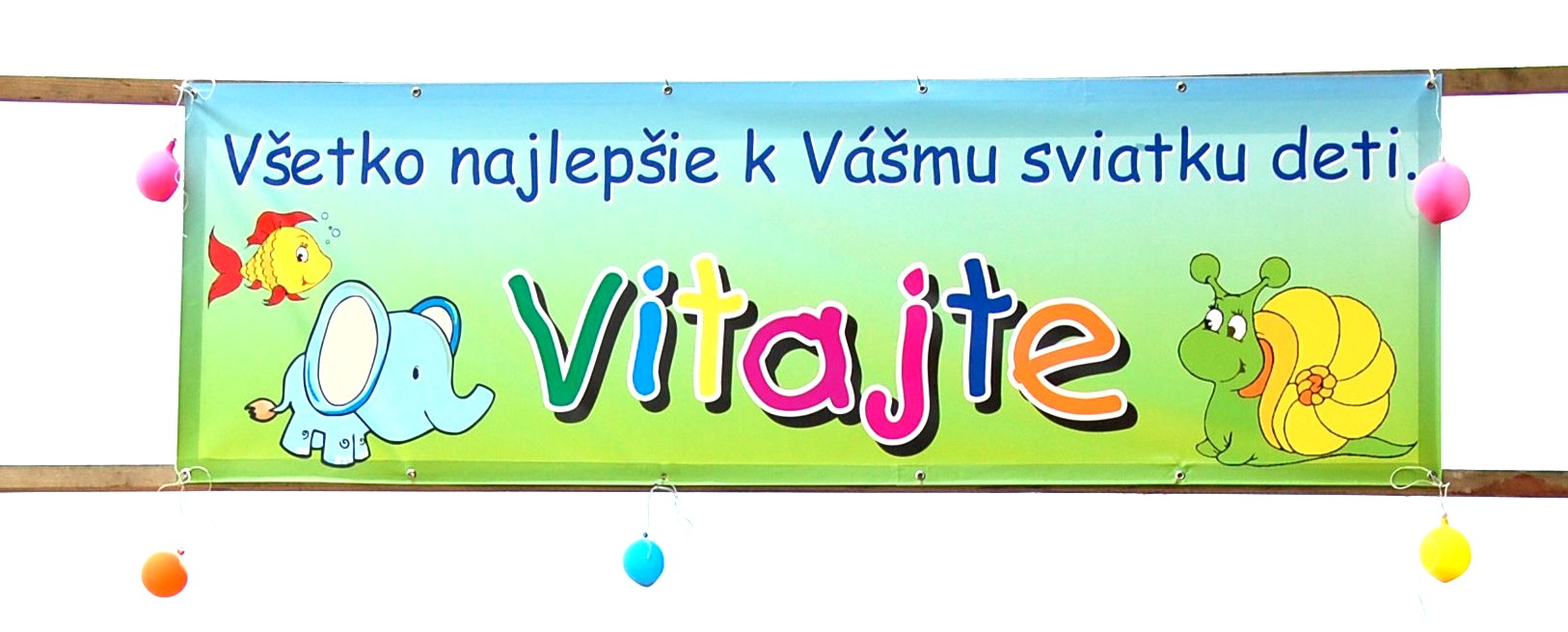 Srdečne pozývame detí a ich rodičov, na  ŠPORTOVÝ DEŇ DETÍ ,ktorý sa uskutoční dňa 2. júna 2018(sobota) od 9.30 hod.v areáli futbalového ihriska vo Svederníku Atrakcie dňa: Džungľa - nafukovací hrad so smykľavkou, trampolína, maľovanie na tvár,nanuky, kofola ...